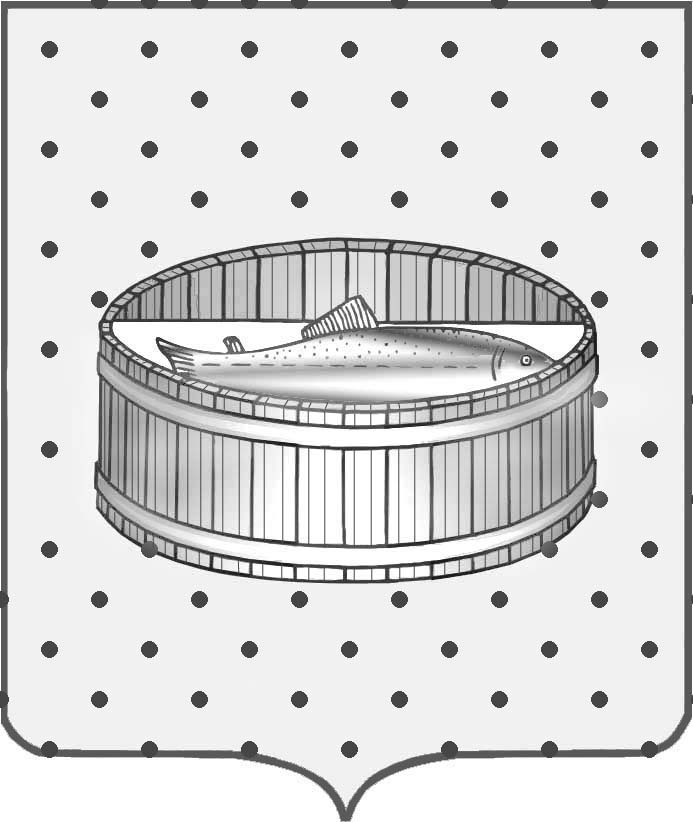 Ленинградская область                           Лужский муниципальный район Совет депутатов Лужского городского поселениятретьего созываРЕШЕНИЕ                                                               24 ноября 2015 года    № 87                                                                         Об утверждении перечня недвижимого муниципального имущества, принимаемого  из собственности муниципального образования Лужский муниципальный район Ленинградской области в собственность муниципального образования Лужское городское поселениеВ соответствии с требованиями Федерального закона от 6 октября 2003 года № 131-ФЗ «Об общих принципах организации местного самоуправления в Российской Федерации» (с изменениями) в части распределения муниципального имущества между органами местного самоуправления первого и второго уровней, Федерального закона от 31 декабря 2005 года № 199-ФЗ «О внесении изменений в отдельные законодательные акты Российской Федерации в связи с совершенствованием разграничения полномочий», Совет депутатов Лужского городского поселения РЕШИЛ:1. Утвердить перечень объектов недвижимого имущества, принимаемого из собственности муниципального образования Лужский муниципальный район Ленинградской области в собственность муниципального образования Лужское городское поселение согласно приложению.2.  Контроль за исполнением решения возложить на постоянную депутатскую комиссию по вопросу муниципального имущества, земельным отношениям, строительству, архитектуре, вопросам ЖКХ, благоустройства, энергетики и охране окружающей среды.Глава Лужского городского поселения,исполняющий полномочия председателя Совета депутатов	                                                                           В.Н. Степанов Разослано: администрация ЛМР, КУМИ – 2 экз., прокуратура.УТВЕРЖДЕН                                                                                                                        			решением Совета депутатов Лужского городского поселения от 24.11.2015  № 87                                                                                                                                                                                                                                                                  			(Приложение)ПЕРЕЧЕНЬобъектов недвижимого имущества, принимаемого от муниципального образования Лужский муниципальный район Ленинградской области в муниципальную собственность муниципального образования  Лужское городское поселениеЛужского муниципального района Ленинградской области№п/пНаименованиемуниципального унитарного предприятия (муниципального учреждения) /органа осуществляющего учет казны муниципального образованияАдресмуниципального унитарного предприятия (муниципального учреждения) /органа осуществляющего учет казны муниципального образованияНаименованиеимуществаХарактеристикиБалансовая стоимость(руб.)Остаточная стоимость на 01.01.2003 г. (руб.)1.Администрация Лужского муниципального районаЛенинградская область, г. Луга, пр. Кирова, д. 73Артезианская скважинаинв. № 4/196Ленинградская область, г. Луга-3Глубина 220 м8167,05105,0